Муниципальное бюджетное общеобразовательное учреждение Задонская средняя общеобразовательная ш кола Азовского района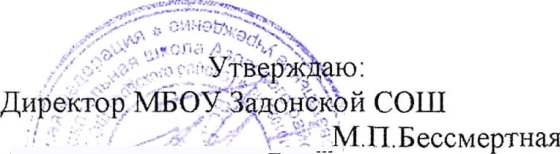 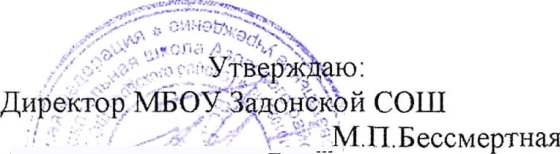 Принята на заседании  педагогического советаПротокол N1 от 30.08.2023гПриказ N-96 от30.08.2023гДополнительная общеобразовательная общеразвивающая программа художественной направленности«Азбука нравственности»Уровень программы:Возраст обучающихся: 8.5-9.5 лет Срок реализации: 1	годСоставитель программы.Галаганенко Оксана Александровнаучитель начальных классовх. Пoбeдa2023-2024 учебный годПояснительная запискаДополнительная общеразвивающая программа «Азбука нравственности» разработана в соответствии с нормативно-правовыми документами:Федеральный закон  от  29.12.2012 № 273-ФЗ  (ред. от 08.12.2020)  «Об образовании в Российской Федерации» (с изм. и доп., вступ. в силу с 01.01.2021)Распоряжение Правительства Российской Федерации от 24.04.2015 № 729-р «Концепция развития дополнительного образования детей»Распоряжение Правительства Российской Федерации от 29 мая 2015 г. N 996-р «Стратегия развития воспитания в Российской Федерации на период до 2025 года»Приказ Министерства просвещения Российской Федерации от 09.11.2018 № 196 «Об утверждении Порядка организации и осуществления образовательной деятельности по дополнительным общеобразовательным программам»Приказ Министерства просвещения Российской Федерации от 03.09.2019 № 467 «Об утверждении Целевой модели развития региональных систем дополнительного образования детей»;Приказ Министерства  просвещения Российской Федерации от 30.09.2020 № 533 «О внесении изменений  в Порядок организации и осуществления образовательной деятельности по дополнительным общеобразовательным программам, утвержденный приказом Минпросвещения РФ от 09.11.2018 № 196».Постановление Главного государственного санитарного врача  Российской Федерации от 28.09.2020 № 28 «Об утверждении санитарных правил СП 2.4. 3648-20 «Санитарно-эпидемиологические требования  к организациям воспитания и обучения, отдыха и оздоровления детей и молодежи» Приказ Министерства Просвещения Российской Федерации от 30 сентября 2020 г. № 533 «О внесении изменений в порядок организации и осуществления образовательной деятельности по дополнительным общеобразовательным программам...»9 «Рекомендации по реализации внеурочной деятельности, программы воспитания и социализации и дополнительных общеобразовательных программ с применением дистанционных образовательных технологий» Минпросвещения России от 07.05.2020Проблема духовно-нравственного воспитания в условиях современного общества приобрела особое значение. Потеря моральных ориентиров, обесценивание таких понятий, как совесть, честь, долг, привели к негативным последствиям в обществе: социальное сиротство, усиление криминогенности и наркомании среди подростков, потеря позитивной мотивации к учению. В Концепции  духовно- нравственного развития и воспитания гражданина России определён современный национальный воспитательный идеал. Это высоконравственный, творческий, компетентный гражданин России, принимающий судьбу Отечества как свою личную, осознающий ответственность за настоящее и будущее своей страны, укорененный в духовных и культурных традициях многонационального народа Российской Федерации.Работа по духовно-нравственному воспитанию должна начинаться в младшем школьном возрасте со знакомства детей с нравственными нормами и правилами поведения и формирования моральных привычек. В детском коллективе ребенок имеет возможность проверить на собственном опыте свои знания, представления и склонности нравственного порядка, что обеспечивает переход внешних моральных требований во внутренние. Актуальность программы определена тем, что одной из важнейших задач образования в настоящее время является освоение детьми духовных ценностей, накопленных человечеством. Уровень нравственности человека отражается на его поведении, которое контролируется его внутренними побуждениями, собственными взглядами и убеждениями. Выработка таких взглядов, убеждений и привычек составляет сущность нравственного воспитания.Направленность программы « Азбука нравственности» по содержанию является социально-гумманитарной;	По уровню освоения -стартовый;Стартовый уровень: предполагает использование и реализацию общедоступных и универсальных форм организации материала, минимальную сложность предлагаемого для освоения содержания программы.	По форме организации (индивидуальная, групповой и др.);формы организации образовательного процесса:индивидуальная (в рамках группы). Обучающимся предлагается выполнить доклады, рефераты, сделать сообщения, придумать и защитить модель конструкции.групповая (лекции, беседы, практические работы, проектирование).	По времени реализации – годичная.Новизна программы в том, что она  направлена   на поддержку становления и развития высоконравственного, творческого, компетентного гражданина России. Программа обеспечивает реализацию одного из направлений духовно-нравственного воспитания и развития: воспитание нравственных чувств и этического сознания младшего школьника. Программа «Уроки нравственности» составлена на основе программы Э.Козлова, В. Петровой, И.Хомяковой «Азбука нравственности». Планирование составлено из расчёта – 1 час в неделю. Программа рассчитана на четыре года обучения.          «Уроки нравственности» должны быть эмоциональными, строиться на непроизвольном внимании и памяти, включать в себя игровые элементы. Необходимо использовать  яркую наглядность и электронные ресурсы. В качестве домашнего задания можно рекомендовать детям завершить рисунок, прочитать книжку или рассказ вместе с родителями.  На уроках нравственности важна активность школьника, его участие в  обсуждениях жизненных ситуаций. Это уроки разъяснения, объяснения и обучения. Основная задача учителя состоит в том, чтобы пробудить у ребёнка интерес к внутреннему миру человека, заставить задуматься о себе и своих поступках, их нравственной сущности. Цель программы: формирование у обучающихся нравственных ориентиров при построении деятельности, общения и взаимоотношений, основ мировоззрения и самовоспитанияЗадачи: сформировать первоначальное представление о моральных нормах и правилах поведения в школе,  семье, между поколениями, представителями социальных групп на основе толерантности, которые в дальнейшем станут ориентиром  в различных жизненных ситуациях; изучать национальную историю, традиции, обычаи, привычки,  как органической части человеческого опыта;формировать  культуру  общения, привычки заботиться о своем внешнем виде и навыков организации повседневного быта. обеспечить педагогическую поддержку развития инициативы и творческой активности учащихся;-развивать  в каждом ребёнке общечеловеческие ценности добродетеля: любви к ближнему, сострадания, справедливости, этическую культуру, нравственные устои; -развивать творческое воображение, фантазию, художественный вкус.воспитывать милосердие у учащихся;воспитывать  детей в духе ненасилия, направленного на установление гуманистического отношения между людьми; воспитывать патриотизм, гражданственность. воспитывать ответственное отношение к своему здоровью, стремление к здоровому образу жизни;воспитать нравственную личность, способную к самопознанию, саморазвитию и самовыражениюВ соответствии с учебным  планом МБОУ Задонской СОШ на 2023-2024 учебный год при 34 учебных неделях на изучение кружка во 2  классе отводится 34 часа в год:  1 час неделю. Тематическое планирование кружка рассчитано на 34 часа.Отличительная особенность программы          На  современном  этапе  развития  нашего  общества  активизация  человеческого  фактора  выступает  как  одно  из  условий  дальнейшего  общественного  прогресса. В  связи  с  этим, перед образовательным учреждением ставится  задача  подготовки  гражданина,  способного  самостоятельно  оценивать  происходящее  и  строить  свою  деятельность  в  соответствии  с  интересами  окружающих  его  людей.  Решение  этой  задачи  связано  с  формированием  устойчивых  нравственных  свойств  личности  ребёнка.  Значение  и  функция программы  «Азбука нравственности» в  системе  непрерывного  образования  определяется  не  только  преемственностью  ее  с другими  звеньями  образования,  но  в  первую  очередь  неповторимой  ценностью  этой  ступени  становления  и  развития  личности  ребенка. В  связи  с  этим,  основной  функцией  является  формирование  интеллектуальных,  деловых,  коммуникативных  готовностей  учащихся  к  активно - деятельностному   взаимодействию  с  окружающим  миром     (с  природой,  другими  людьми,  самим  собой и  др.)Для  достижения  указанных  результатов  в  психическом  и  личностном  развитии  прежде  всего,  необходимо  кардинально  изменить  приоритеты  образования: на  передний  план  поставить  цели,  которые  заключаются  не  в  вооружении  учащихся  определенной  суммой  предметных  знаний,  умений  как  это  было  до  сих  пор,  а  в  воспитании  его  нравственной личности  на  основе  формирования  учебной  деятельности.Поэтому  решение  главных  задач  обучения  должно  обеспечивать:  формирование  личностного  отношения  к  этическим,  эстетическим  и  нравственным  нормами.Педагогическая  целесообразность дополнительной общеобразовательной общеразвивающей программы базового  уровня «Азбука нравственности» заключаются в том, что она учитывает возрастные и индивидуальные особенности детей (творческие, нравственные, эмоциональные, интеллектуальные и физические), категории учащихся (дети-инвалиды, дети с ОВЗ), предусматривает самостоятельную деятельность учащихся, создает условия для их нравственного  роста и способствует социализации детей.         Программа, помимо хорошо известных принципов педагогики и дидактики, таких как:- целостность и гармоничность интеллектуальной, нравственной, эмоциональной, волевой и  деятельностной составляющих личности;- воспитание и обучение в совместной деятельности педагога и ребенка;- последовательность и системность изложения.Опирается на такие принципы, как:- принцип оптимального сочетания индивидуальной, групповой и коллективной форм организации педагогического процесса (предполагается, что каждый участник может выступать в различных социальных и профессиональных ролях);- принцип последовательного перехода от репродуктивных видов мыслительной деятельности через поэтапное освоение элементов творческого блока к творческой и соревновательной деятельности.           Педагогически целесообразно в данной программе использовать следующие принципы воспитания:- принцип индивидуального и дифференцированного подхода;- принцип самоорганизации,  саморегуляции  и самовоспитания.Адресат программы         Дополнительная общеобразовательная общеразвивающая программа базового уровня «Азбука нравственности » рассчитана на работу с обучающимися  в возрасте   (8,5 – 9.5 лет). Содержание  программы.Занятия проводятся в форме уроков, тренингов, внеурочных мероприятий и игровых программ, позволяющих школьникам приобретать опыт  нравственного поведения.Реализация программы предполагает формирование первоначального представления о базовых ценностях отечественной культуры в процессе проведения бесед, экскурсий, заочных путешествий, участия в творческой деятельности конференции, олимпиады, соревнования, такой, как театральные постановки, литературно-музыкальные композиции, художественные выставки, просмотр видеофильмов. Формирования и совершенствования умений и навыков:лекция;беседа;практика;сообщение-презентация;творческая работа;работа в парах;игры.Формы организации учебного занятияМетодическое обеспечение( условия реализации программы).Форма  занятий  по программе  может  быть  определена  как  занятия  исследования.  По  сравнению  с  предыдущей  ступенью  изучения  программы  данная  система  занятий  предполагает  более  глубокое  и  подробное  изучение  тем.Практическая  часть  занятий  включает  в  себя  создание  таких  работ,  как  составление  правил  для  учащихся,  составление  сказки,  сочинение  пословиц,  составление  кроссвордов,  выполнение  дидактических  работ,  обыгрывание  каких - либо  ситуаций,  экскурсии,  походы.В  связи  с  этим  предполагается  ведение  специальных  тетрадей  или  альбомов,  в  которых  выполняется  определённая  работа.  Задания  различного  вида  должны  способствовать  повышению  интереса  детей  к  жизни  общества,  обострению  их  нравственной  позиции,  воспитанию  внимательного  отношения  друг  к  другу,  к  людям,  пропаганде   здорового  образа  жизни.В  соответствии  с  возрастными  особенностями  учащихся  усиливается  исследовательский  элемент  в  занятиях,  их  практическая  значимость.        Для  активизации  учащихся  используются  различные  формы  организации  занятий:  экскурсии,  походы,  конференции,  тренинги,  анкетирования,  конкурсы, праздники, игры и другое.программыОбъем и срок освоения программы	Программа «Азбука нравственности» стартового  уровня рассчитана на  год обучения: 34 часа 1 раз в неделю по 1 часу.Формы  и  методы  работы  по  данной  программеОбучение по программе «Азбука нравственности» базового уровня проводится в очной форме.  Предусматривает проведение аудиторных занятий, самостоятельной (внеаудиторной) работы и консультаций, а  также беседа-диалог  с  использованием  игровых  элементов, разъяснения,  этические беседы, диалектическая  игра,  комментированное  чтение,  обсуждение  отрывков из художественной литературы. Создание ситуации морального выбора, викторины,  книжные  выставки, спор-дискуссия,  творческая  деятельность, (рисование, мини-сочинения,  поделки, проекты и т.д.), анкетирования,  тестирования, тренинги,  фестивали, праздники, коллективные игры и др.Так же на занятиях используются такие образовательные  форматы  как « Мобильное  обучение» и «Перевернутое обучение».Особенности организации образовательного процесса  по  данной  программе  строятся на  непроизвольном  внимании  и  памяти,  включают  в  себя  игровые  элементы. В  основе  практической  работы  лежит  выполнение  творческих  заданий. Дети  7,5 – 8.5 лет  способны  на  эмоционально - образном  уровне  выполнять  предлагаемые  задания:   рисунок,  сочинить  сказку,  стихотворение,  изготовить  поделку,  нарисовать  город  будущего,  составить  правила  поведения  и  т. д.На  занятиях  нравственности  важна  активность  ученика,  его  участие  в  работе  и  обсуждениях.  Это занятия  разъяснения,  объяснения  и  обучения. Система работы по данной программе предполагает тесную взаимосвязь со всей учебной и внеучебной деятельностью обучающегося, ориентацию ребенка в процессе обучения на творческий процесс познания и освоения моральных норм.Основной особенностью курса «Азбука нравственности» является его интегративный характер. Его содержание взаимосвязано с другими предметами начальной школы (в первую очередь, «Литературное чтение», «Окружающий мир», «Изобразительное искусство», «Физическая культура»), с внеклассной работой, проводимой в школе, с воспитанием детей в семье. Отбор содержания курса осуществляется в соответствии с ФГОС, Концепцией духовно-нравственного развития и воспитания личности гражданина России. При этом учитываются возрастные возможности младших школьников и их собственный социальный опыт, направленность материала на выработку у учеников эмоционально-ценностного отношения к изучаемому (людям, их поступкам, религиозным, нравственным заповедям и т. д.). Содержание курса направлено на формирование нравственного идеала, гражданской идентичности и воспитание патриотических чувств к своей Родине (осознание себя как гражданина своего Отечества), исторической памяти. Материал курса представлен на «микроуровне» и «макроуровне». В первом случае, это – малая Родина, этническая группа, семья, культурные и религиозные традиции, помогающие младшим школьникам актуализировать, имеющие у них знания, расширить и углубить их, получив (на уровне данной ступени образования) представления об исторических корнях и традициях народа, к которому принадлежит семья учащегося. Во втором – актуализация представлений о России в целом, как многонациональном государстве, с едиными для всех законами, общероссийскими духовно-нравственными и культурными ценностями. Социально-гуманистическая направленность курса предполагает приобщение учащихся к культурному наследию нашей страны. Методика и инструментарий мониторинга курса «Азбука нравственности» обучающихсяПланируемые результатыВ ходе реализации программы «Азбука нравственности» будет обеспечено достижение обучающимися следующих воспитательных результатов:        — приобретение обучающимися социальных знаний (о нравственных  нормах,  социально одобряемых и не одобряемых формах поведения в обществе и т.п.), первичного понимания социальной реальности и повседневной жизни. Для достижения данного уровня результатов особое значение имеет взаимодействие обучающегося со своими учителями  как значимыми для него носителями положительного социального знания и повседневного опыта.    — получение обучающимися опыта переживания и позитивного отношения к базовым ценностям общества, ценностного отношения к социальной реальности в целом. Для достижения данного уровня результатов особое значение имеет взаимодействие обучающихся между собой на уровне класса, образовательного учреждения, т. е. в защищённой, дружественной среде, в которой ребёнок получает первое практическое подтверждение приобретённых социальных знаний, начинает их ценить.С переходом от одного уровня результатов к другому существенно возрастают воспитательные результаты:на первом уровне воспитание приближено к обучению, при этом предметом воспитания как учения являются не столько научные знания, сколько знания о ценностях;на втором уровне воспитание осуществляется в контексте жизнедеятельности школьников и ценности могут усваиваться ими в форме отдельных нравственно ориентированных поступков;Переход от одного уровня воспитательных результатов к другому  является  последовательным, постепенным. В первый год обучения дети особенно восприимчивы к новому социальному знанию, стремятся понять новую для них школьную реальность. Задача педагога поддерживать эту тенденцию, способствовать используемыми им воспитательными формами достижению ребенком первого уровня результатов.    На втором году обучения,  как правило, набирает силу процесс развития детского коллектива, резко активизируется межличностное взаимодействие  младших школьников друг с другом, что создает благоприятную ситуацию для достижения второго уровня  воспитательных результатов. Достижение  уровней воспитательных результатов обеспечивает появление значимых эффектов духовно-нравственного развития и воспитания обучающихся — формирование основ российской идентичности, присвоение базовых национальных ценностей, развитие нравственного самосознания, укрепление духовного и социально-психологического здоровья, позитивного отношения к жизни, доверия к людям и обществу и т. д.       В результате  реализации дополнительной программы «Азбука нравственности» стартового уровня  у детей формируются и развиваются следующие компетенции и личностные качества:Личностные универсальные учебные действия:У обучающихся  будут сформированы:-ориентация в нравственном содержании и смысле, как собственных поступков, так и поступков окружающих людей;- знание основных моральных норм и ориентация на их выполнение;- развитие этических чувств — стыда, вины, совести как регуляторов морального поведения;- эмпатия, как понимание чувств  других людей и сопереживание им;Обучающийся  получит возможность для формирования:- морального сознания на конвенциональном уровне, способности к решению моральных дилемм на основе учёта позиций партнёров в общении, ориентации на их мотивы и чувства, устойчивое следование в поведении моральным нормам и этическим требованиям;- эмпатии как осознанного понимания чувств  других людей и сопереживания им, выражающихся в поступках, направленных на помощь и обеспечение благополучия.Регулятивные универсальные учебные действия:Обучающийся научится:- принимать и сохранять учебную задачу;- учитывать выделенные учителем ориентиры действия в новом учебном материале в сотрудничестве с учителем;- планировать свои действия в соответствии с поставленной задачей и условиями её реализации, в том числе во внутреннем плане;- адекватно воспринимать предложения и оценку учителей, товарищей, родителей и других людей;- вносить необходимые коррективы в действие после его завершения на основе его оценки и учёта характера сделанных ошибок, использовать предложения и оценки для создания нового, более совершенного результата, использовать запись (фиксацию) в цифровой форме хода и результатов решения задачи, собственной звучащей речи на русском, родном и иностранном языках;Познавательные универсальные учебные действия:Обучающийся научится:- осуществлять поиск необходимой информации для выполнения учебных заданий с использованием учебной литературы, энциклопедий, справочников (включая электронные, цифровые), в открытом информационном пространстве, в том числе контролируемом пространстве Интернета;- строить сообщения в устной и письменной форме;- осуществлять анализ объектов с выделением существенных и несущественных признаков;Коммуникативные универсальные учебные действия:Обучающийся  научится:- адекватно использовать коммуникативные, прежде всего речевые, средства для решения различных коммуникативных задач, строить монологическое высказывание, владеть диалогической формой коммуникации;- допускать возможность существования у людей различных точек зрения, в том числе не совпадающих с его собственной, и ориентироваться на позицию партнёра в общении и взаимодействии;- учитывать разные мнения и стремиться к координации различных позиций в сотрудничестве;- формулировать собственное мнение и позицию;- договариваться и приходить к общему решению в совместной деятельности, в том числе в ситуации столкновения интересов;     Для оценки планируемых результатов освоения программы «Азбука нравственности»  использую  диагностический инструментарий, заложенный в пособии «Как проектировать универсальные учебные действия в начальной школе: от действия к мысли»Механизм отслеживания результатовПредусматриваются различные формы подведения итогов реализации дополнительной образовательной программы:промежуточные аттестации;олимпиады;соревнования;фестивали, и др.Формы  итогового и промежуточного  контроля.    	Для оценки результативности учебных занятий, проводимых по дополнительной общеразвивающей программе стартового  уровня «Азбука нравственности » применяется:Текущий контроль - осуществляется в конце каждого занятия.Формы проверки: опрос, собеседование, наблюдение.Промежуточный контроль – проводится в конце каждого учебного года (май).Формы контроля универсальных учебных действий:- собеседование;- практическая работа.Аттестация содержит перечень заданий, направленных на выявление таких качеств как:самостоятельность;инициативность и творчество;осознание значимой деятельности;соблюдение культуры поведения;самооценка;стремление к совершенствованию.     Формами отслеживания и фиксации образовательных результатов по программе при проведении текущего контроля универсальных учебных действий являются:  - журнал посещаемости творческого объединения «Азбука нравственности»; анкетирование и тестирование учащихся, анкетирование и тестирование родителей,  аудио и видео - записи, грамоты, портфолио, проекты,  индивидуальный маршрутный лист каждого ученика конкурсы,  выставка творческих работ, совместные  выставки  работ детей и родителей (поделки, фото и др.),  защита творческих работ,   и др.    Формы  предъявления и демонстрации образовательных результатов:1. Игровая (игра с ролевым акцентом, игра с деловым акцентом);2. Познавательная (беседы, интеллектуальные игры, исследовательские проекты, конференции);3. Проблемно-ценностное общение (этические беседы, дискуссии);4. Досуговое общение (культпоходы, концерты, театральные инсценировки);5. Художественное творчество (выставки, фестивали искусств в классе и школе);6. Социальное творчество (акции, коллективно-творческие дела, социально-образовательные проекты);7. Трудовая деятельность (трудовые десанты, сюжетно-ролевые продуктивные игры);8. Спортивно-оздоровительная деятельность (участие в спортивных мероприятиях класса и школы, беседы о ЗОЖ);9. Туристско-краеведческая деятельность (образовательные экскурсии, туристские походы по родному краю, посещение краеведческого музея).Оценочные материалы     При оценивании учебных достижений учащихся по дополнительной общеобразовательной общеразвивающей программе стартового уровня  «Азбука нравственности» применяются следующие критерии:критерии оценки по освоению  универсальных учебных действий;в практической деятельности результаты оцениваются умением поведения учащихся  в обществе.Содержание курсаРаздел 1: Культура общения ( 8 часов)Этикет (повторение). Устное и письменное приглашение на день рождения. Встреча и развлечение гостей. Поведение в гостях. Как дарить подарки.Раздел 2: Общечеловеческие нормы нравственности (6 часов)Заповеди. Дал слово держи.Раздел 3: Дружеские отношения (13 часов)Дружба каждому нужна. Дружба верностью сильна. Преданный друг. О доброте и бессердечие. Об уважительном отношении к старшим. О зависти и скромности. О доброте и жестокосердии. В мире мудрых мыслей.Раздел 4: Понять другого (7 часов)Золотые правила. Учимся понимать настроение другого по внешним признакам. О тактичном и бестактном поведении. Учимся находить хорошее в человеке, даже если он нам не нравится. В мире мудрых мыслей. Обзор курса этики за год. Тематический планКалендарно-тематическое планирование 2 «А» классСписок литературыЛитература для педагогаА.Г.Асмолов, Г.В.Бумеранская «Как проектировать универсальные учебные действия в начальной школе», пособие для учителя. М; Просвещение, 2017г.Л. В. Мищенкова «Уроки нравственности, или «Что такое хорошо и что такое плохо», Программа, методическое пособие; -М., РОСТ - книга, 2016г.Л. В. Мищенкова «Уроки нравственности, или «Что такое хорошо и что такое плохо»,  рабочая тетрадь в 2-х частях; - М.,  РОСТ – книга, 2019г.Закон РФ «Об образовании».Интернет – ресурсыМультимедийный фондЭ. Козлов «Азбука нравственности», ж-л «Воспитание школьника», 2017 г. № 1-9.Концепция духовно – нравственного развития и воспитания гражданина России. М; Просвещение, 2014 г.Программа воспитания и социализации обучающихся (начальное  общее образование).М; Просвещение, 2017 г.Примерная программа внеурочной деятельности обучающихся начального образования.Федеральный Государственный Образовательный  Стандарт ( стандарт второго поколения).В.Г.Черемисина «Духовно-нравственное воспитание детей младшего школьного возраста», Кемерово, КРИПКиПРО, 2017 г.         13. Абульханова К.Личность в условиях дефицита общения // Воспитание школьников. – 2017 г.: с. 4 – 8   14.Фопель К. Как научить детей сотрудничать? В 4т. – Т.2. – 2-е издание – М., 2014г.15.Интернет – ресурсы:МФУhttp://int-edu.ruhttp://www.spfam.ru/contacts.html http://iclass.home-edu.ru/course/category.php?id=15 http://insiderobot.blogspot.ru/https://sites.google.com/site/nxtwallet/Литература для  детей  Художественные произведения для детей:Я. Аким «Неумейка»Б. Заходер  «Петя мечтает»ЗагадкиЛ. Квитко «Кто чего желает»Э. Киселёва «Две неряхи»А. Крапивина «Алька ищет друга»Ф. Кривин «Можно ли обижать больших?»И.А. Крылов  Басни.Г. Малелин «Федя в лифте»С.Я.Маршак СтихиН.Носов «Витя Малеев в школе и дома»В.Осеева «До первого дождя», «Вырванный лист»Г.Остер «Советы наоборот», «Зарядка для хвоста»В.Орлов «Живой букварь»Э. Островская «Дед и внуки»Е.Пермяк «Бумажный змей»Пословицы и поговорки.Дж. Родари «Чем пахнут ремёсла?»Сказки.Р.Сеф «Добрый человек»А.Толстой «Золотой ключик, или приключения Буратино»Л.Толстой «Мальчик и волк»Л.Толстой Басни,  и другие произведенияИнтернет - ресурсы для учащихсяhttp://metodist.lbz.ruhttp://www.uchportal.ruhttp://www.proshkolu.ru/Циклограмма ключевых дел программы дополнительного образования «Азбука нравственности» на 2022-2023 учебный год:  проект « Внешний вид школьника», проект «Герои  труда»( встреча с жителями села).Материально-техническая  база: Кабинет, соответствующий требованиям: - СанПиН 2.4.4.3172-14 «Санитарно-эпидемиологические требования к устройству, содержанию и организации режима работы образовательных организаций дополнительного образования детей»  (температура 18-21 градус Цельсия; влажность воздуха в пределах 40-60 %, оснащенный раковиной с подводкой воды, мебель, соответствующая возрастным особенностям учащихся 7-9 лет);  2. Оборудование -учебная мебель: столы для теоретических и практических занятий , шкафы ;-доска магнитная;- цветные мелки, альбомы, таблицы, карты, тесты, анкеты, книги.-презентационные и видеоматериалы по тематике разделов.Диагностические материалы: -анкеты для родителей и учащихся  3. Технические ресурсы: компьютер, мультимедийный проектор, 4. Кадровое обеспечение     Педагог, организующий образовательный процесс по дополнительной общеобразовательной общеразвивающей программе стартового уровня «Азбука нравственности»  имеет высшее профессиональное образование. Рецензия на программу дополнительного образования "Азбука нравственности".Автор программы Галаганенко О.А., учитель начальных классовПрограмма внеурочной деятельности «Азбука нравственности» предназначена для реализации внеурочной познавательной деятельности учащихся 1−4 классов.Заявленная тематика программы как никогда современна и актуальна, напрямую связана с Концепцией духовно-нравственного развития и воспитания гражданина России. Данный курс рассчитан на 1  год обучения. Авторы структурировали содержание работы, подобрали ЭОР, включить разнообразные виды и формы деятельности учащихся, составить список источников.                Однако, следует обратить внимание на формулировку целей и задач в данной программе, так как здесь скорее была бы уместнее следующая формулировка «создание условий для развития нравственных чувств…..», не «способствовать усвоению правил поведения», а усвоить; «раскрывать сущность нравственных поступков, поведения и отношений», точнее уметь раскрывать на основе анализа м/ф, сказок, легенд и т.д. в собственной творческой деятельности.                         И, наконец, не рано ли детям начальных классов аргументировано высказывать свое мнение в дискуссии (может быть это все же азы дискуссии, ее элементы?). Почему так подробно остановилась на целеполагании? Потому что тематика программы будет востребована педагогами, но к формулировке целей и задач программы нужно подходить более внимательно, − это основа программы. Содержательная часть программы, к сожалению, только перечисляет темы УТП, а хотелось бы увидеть и контентное насыщение программы. ЭОР в программе отобраны, но методическое пояснение не полное (естественно, что в такие сжатые сроки сделать продукт под «ключ» возможно и сложно), но стоило попробовать. У детей данного возраста преобладает наглядно-образное мышление, поэтому привлекать для анализа произведения искусства (всех видов) архиважно, разыгрывание/обыгрывание ситуационных заданий  и т.п. Что из этого следует?! Да только то, что проблема нравственного воспитания одна из самых сложнейших, поэтому спасибо авторам за попытку представить свое видение реализации данного направления. 2.5. Методические материалыПрограмма содержит в себе теоретическую, практическую и контрольно – игровую функцию усвоения материала:  Теоретический  – направлен на изучение практических навыков и умений.  Практический – направлен на развитие и усвоение навыков и практических умений, а так же на усвоение и развитие нравственных качеств, художественных способностей, развитие эстетических чувств.  Контрольный – позволяет эффективно и дифференцированно оценить результаты познавательной и практической деятельности обучающихся на момент учебного процесса.Методами обучения являются:Объяснительно - иллюстративный – предъявление информации различными способами (объяснение, рассказ, беседа, инструктаж, демонстрация, работа с технологическими картами и др.);Эвристический – метод творческой деятельности (создание творческих моделей и т.д.);Проблемный – постановка проблемы и самостоятельный поиск её решения обучающимися;Программированный – набор операций, которые необходимо выполнить в ходе выполнения практических работ (форма: компьютерный практикум, проектная деятельность);Репродуктивный – воспроизводство знаний и способов деятельности (форма: собирание моделей и конструкций по образцу, беседа, упражнения по аналогу),Частично – поисковый - решение проблемных задач с помощью педагога;Поисковый – самостоятельное решение проблем;Метод проблемного изложения – постановка проблемы педагогом, решение ее самим педагогом, соучастие обучающихся при решении.Метод проектов.Тип	учебного занятияЦелевое назначениеРезультативность обученияПервичное предъявление новых знанийПервичное усвоение новых предметных ЗУНВоспроизведение своими словами правил, понятий, алгоритмов, выполнение действий по образцу, алгоритмуФормирования первоначальных предметных навыков овладения	новыми предметнымиумениямиПрименение усваиваемых знаний или способов учебных действий в условиях решения учебных задач (заданий)Правильное воспроизведение образцов выполнения заданий, безошибочное применение алгоритмов и правил при решении учебных задачПрименения предметных  ЗУНПрименение предметных ЗУН  в   условиях решения учебных задач повышеннойсложностиСамостоятельное	решение задач (выполнение упражнений) повышенной сложности	отдельными обучающимся или коллективом учебной группыОбобщение систематизации предметных ЗУНПрименение усваиваемых знаний или способов учебных действий в условиях решения учебных задач (заданий)Систематизация предметных ЗУН (решение  теоретических и практических заданий)Повторение метапредметных  ЗУН и закрепление Закрепление ЗУН обучающихсяКонтрольное занятиеПроверка предметных ЗУН, умений решать практические заданияРезультаты	контрольной самостоятельной работыКомбинированный урокРешение задач, которые невозможно выполнить в рамках одного учебного занятияЗапланированный результат№ п/пРазделНаправлениеМониторинг/диагностика1.«Школьный этикет»Воспитание гражданственности, патриотизма, уважения к правам, свободам и обязанностям человека.Уровень развития самоуправления (М. И. Рожков)1.«Школьный этикет»Воспитание гражданственности, патриотизма, уважения к правам, свободам и обязанностям человека.Изучение социализации обучающихся (М. И. Рожков)1.«Школьный этикет»Воспитание гражданственности, патриотизма, уважения к правам, свободам и обязанностям человека.Участие в конкурсах дистанционно в классе2.«Правила  общения»Воспитание нравственных чувств, убеждений и этического сознания.Методика «Наши отношения» (Л. М. Фридман)2.«Правила  общения»Воспитание нравственных чувств, убеждений и этического сознания.Анкета «Оцени поступок»(дифференциация конвенциональных и моральных норм, по Э. Туриэлю в модификации Е. А. Кургановой и О. А. Карабановой).2.«Правила  общения»Воспитание нравственных чувств, убеждений и этического сознания.Уровень развития коммуникативных склонностей обучающихся (по Р. В. Овчаровой)2.«Правила  общения»Воспитание нравственных чувств, убеждений и этического сознания.Участие в конкурсах дистанционно в классе3.«О трудолюбии»Воспитание трудолюбия, творческого отношения к учению, труду и жизни подготовка к сознательному выбору профессии.Диагностика профессиональных намерений3.«О трудолюбии»Воспитание трудолюбия, творческого отношения к учению, труду и жизни подготовка к сознательному выбору профессии.Выявление уровня занятости во внеурочное время3.«О трудолюбии»Воспитание трудолюбия, творческого отношения к учению, труду и жизни подготовка к сознательному выбору профессии.Сформированность познавательного потенциала (по Г. И. Щукиной)3.«О трудолюбии»Воспитание трудолюбия, творческого отношения к учению, труду и жизни подготовка к сознательному выбору профессии.Участие в конкурсах дистанционно в классе4.«Культура внешнего вида»Формирование ценностного отношения к здоровью и здоровому образу жизни.Мониторинг физкультурных групп здоровья4.«Культура внешнего вида»Формирование ценностного отношения к здоровью и здоровому образу жизни.Мониторинг заболеваний по медицинским справкам4.«Культура внешнего вида»Формирование ценностного отношения к здоровью и здоровому образу жизни.Мониторинг по выявлению употребления обучающимися ПАВ4.«Культура внешнего вида»Формирование ценностного отношения к здоровью и здоровому образу жизни.Составление паспорта  здоровья класса5.«Внешкольный этикет»Воспитание ценностного отношения к природе, окружающей среде (экологическое воспитание).Участие в конкурсах дистанционно в классеКритерииПоказателиИзмерителиСформированность моральных норм и правил поведенияЗнает основные моральные нормы и правила поведенияДиагностика нравственной воспитанности:-диагностика нравственной самооценки;- диагностика этики поведения;- диагностика отношения к жизненным ценностям;-диагностика нравственной мотивации.Наблюдения педагогов и родителей.Сформированность моральных норм и правил поведенияСоблюдает моральные нормы и правила поведенияМетодика изучения уровня воспитанности.Наблюдения педагогов и родителейСформированность моральных норм и правил поведенияОриентируется в нравственном содержании и смысле собственных поступков и поступков окружающих людейАнкета «Оцени поступок»(дифференциация конвенциональных и моральных норм, по Э.Туриэлю в модификации Е.А.Кургановой и О.А.Карабановой, 2004).наблюдения педагогов и родителей.Раздел №Формы организации видов деятельностиКоличество часовРаздел № 1«Культура общения»Беседа Игра Творческие работыНаблюдениеПросмотр мультфильмовКонкурсыПраздникиИнсценированиеВикторины8 часовРаздел№2«Общечеловеческие нормы нравственности»Беседа Игра Творческие работыНаблюдениеПросмотр мультфильмовКонкурсыПраздникиИнсценированиеВикторины6 часовРаздел№3«Дружеские отношения»Беседа Игра Творческие работыНаблюдениеПросмотр мультфильмовКонкурсыПраздникиИнсценированиеВикторины13 часовРаздел№4«Понять другого»Беседа Игра Творческие работыНаблюдениеПросмотр мультфильмовКонкурсыПраздникиИнсценированиеВикторины7 часов№  п/пНаименование тем занятийформа промежуточной аттестацииКоличество часовДата пландата фактВид деятельностиРаздел № 1Культура общения8 часовЭтикет (повторение).Беседа15.09Называть правила поведения в школе и определять особенности взаимоотношений со взрослыми и сверстникамиУстное и письменное приглашение на день рождения.(ролевые игры)Игра112.09Воспроизводить правила поведения в конкретной жизненной ситуацииВстреча и развлечение гостей.( правила этикета)Инсценирование119.09Моделировать ситуации поведенияВстреча и развлечение гостей.(игры, конкурсы, викторины)Викторина126.09Моделировать ситуации поведения Поведение в гостях.( правила этикета)Беседа103.10Воспроизводить правила поведения в разных ситуацияхПоведение в гостях.(сценки)Инсценирование110.10Воспроизводить правила поведения в разных ситуацияхКак дарить подарки.( правила этикета)Творческая работа117. 10Моделирование ситуации. Практическая работа № 1 «Как дарить подарки. Как принимать подарки.»Инсценирование124.10Уметь применять  полученные знания в жизненной ситуации Выбирать оптимальные с позиции нравственных норм правила вежливости с одноклассниками, друзьями, взрослымиРаздел № 2Общечеловеческие  нормы  нравственности6 часов9-10Заповеди.( правила этикета)Просмотри мультфильма207.1114.11Определять добрые и недобрые поступки, приводить примеры11Заповеди. (сценки)Инсценирование, беседа121.11Моделировать образы добрых поступков с помощью художественных произведений, сказок, фильмов12-13Дал слово держи.« Честное слово»Викторина228.1105.12Моделирование ситуации.14Практическая работа № 2 «Дал слово- держи»Творческая работа112.12Выбирать оптимальные с позиции нравственных норм правил  вежливости. Выбирать с позиции нравственных норм оптимальные нормы поведения во взаимоотношениях с одноклассникамиРаздел № 3 Дружеские отношения13 часов15«Дружба каждому нужна. Дружба верностью сильна».Беседа119.12Уметь проявлять заботу о других, сочувствие16«Дружба каждому нужна. Дружба верностью сильна». (конкурс пословиц и поговорок)Конкурсы126.12Составлять вместе со старшими родственниками генеалогическое древо на основе бесед с ними о поколениях 17-18Преданный друг.Наблюдение209.0116.01Знакомиться  с толковым словарем  разных авторов.19О доброте и бессердечие.Просмотр мультфильмов, беседа123.01Моделировать пути выхода из конфликтной ситуации (предотвращение ссор, драк, признание своей вины)20О доброте и бессердечие.(викторина)Викторины130.01Оценивать проявления профессионального мастерства и результаты труда21Об уважительном отношении к старшим.Беседа, инсценирование16.02Уметь практически применять правила коллективных игр22О зависти и скромности.Игра113.02Оценивать яркие проявления профессионального мастерства и результаты труда23-24О зависти и скромности. Чтение и обсуждение рассказа С. Баруздина «Морской кортик»Просмотр мультфильмов220.0227.02Определять значение трудолюбия (в культуре народов своего края) как одного из важнейших общественно значимых качеств личности25О доброте и жестокосердии.Наблюдение1        05.03Приводить примеры значимости доброты и жестокости  в жизни человека26В мире мудрых мыслей.Творческая работа112.03Моделирование ситуаций, в которых используются фразеологические обороты27Практическая работа № 3 «В мире мудрых мыслей.»Праздник119.03Обосновывать необходимость бережного отношения к любой собственностиРаздел №4 Понять другого7 часов28Золотые правила.Беседа, игра12.04Определять оптимальные правила внешнего вида29Золотые правила народной культуры.Праздник109.04Выбирать с позиции нравственных норм оптимальные правила опрятности30Учимся понимать настроение другого по внешним признакам.Викторина116.04Применять основные правила общения с людьми31Как понять друг друга без слов.Конкурс123.04Выбирать оптимальные с позиции нравственных норм нормы поведения во взаимоотношениях с одноклассниками, друзьями, взрослыми32О тактичном поведенииБеседа107.05Воспроизводить правила поведения в конкретной жизненной ситуации33Практическая работа № 4 «О тактичном и бестактном поведении.»Конкурсы114.05Воспроизводить правила поведения в конкретной жизненной ситуации34Учимся находить хорошее в человеке, даже если он нам не нравится. Мир эмоций.Инсценирование121.05Воспроизводить правила поведения в конкретной жизненной ситуации